AGRUPAMENTO DE ESCOLAS RUY BELO- 172248 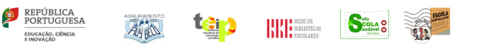 AVALIAÇÃO DESEMPENHO DOCENTE - ANO LETIVO 20__/20__ Notificação da Avaliação Final Docentes do Quadro / Docentes Contratados O(A) docente, _______________________________________, do grupo de recrutamento ____________, considera-se notificado do resultado da sua avaliação do desempenho, através da presente carta registada, nos termos do n.º 1 do artigo 113.º do Código do Procedimento Administrativo (CPA). Ao docente foi proposta, no âmbito da Avaliação Desempenho Docente 20__/20__, a menção de ____________ com a classificação de ________ valores. Após a aplicação da alínea d) do artigo 22º do Decreto Regulamentar n.º 26/2012, de 21 de fevereiro, a menção atribuída é _______________, com a classificação __________valores. ________________________________________________________________________ ________ ________________________________________________________________________ ________ ________________________________________________________________________ _______. Para esse efeito, segue à presente notificação uma cópia da ficha de avaliação do desempenho aprovada em conselho pedagógico, onde conste a proposta de avaliaçãofinal (com a ponderação da avaliação interna e externa, se for o caso), e a menção qualitativa atribuída após a aplicação do Despacho n.º 12567/2012, de 26 de setembro. Monte Abraão, _____, de __________, de 20___ A diretora do Agrupamento de Escolas Ruy Belo (Nancy Gaudêncio)